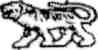 АДМИНИСТРАЦИЯ ГРИГОРЬЕВСКОГО СЕЛЬСКОГО ПОСЕЛЕНИЯМИХАЙЛОВСКОГО МУНИЦИПАЛЬНОГО РАЙОНАПРИМОРСКОГО КРАЯП О С Т А Н О В Л Е Н И Е 31.05.2016 г.                          с.Григорьевка                                             №65Об утверждении Реестра муниципальных услуг  Григорьевского сельского поселения в новой редакцииВ соответствии с Федеральным законом от 06.10.2003 №131-ФЗ «Об общих принципах организации местного самоуправления в Российской Федерации»; Федеральным законом от 27.07.2010 № 210-ФЗ «Об организации предоставления государственных и муниципальных услуг»; Уставом Григорьевского  сельского поселения; а так же порядком ведения реестра (перечня) муниципальных услуг (работ) Григорьевского сельского поселения, по которым должен производиться учёт потребности в их предоставлении, утверждённом Постановлением администрации Григорьевского сельского поселения от  04.05.2010 г. №36  «Об утверждении Положения о муниципальной услуге (работе) и Положения о порядке ведения реестра (перечня) муниципальных услуг (работ) Григорьевского сельского поселения, по которым должен производиться учёт потребности в их предоставлении»;в целях реализации мероприятий по разработке и утверждению административных регламентов предоставления муниципальных услуг, администрация Григорьевского сельского поселенияП О С Т А Н О В Л Я Е Т:  1. Признать утратившими силу Постановление Главы Григорьевского сельского поселения от 21.06.2010 г. № 60 «Об утверждении  реестра муниципальных услуг,  предоставляемых администрацией Григорьевского сельского поселения», Постановления администрации Григорьевского сельского поселения от 01.04.2010г №31 «Об утверждении  реестра муниципальных услуг, предоставляемых администрацией Григорьевского сельского поселения»,2. Утвердить Реестр муниципальных услуг  Григорьевского сельского поселения в новой редакции (приложение 1).3. Обнародовать настоящее постановление в местах, установленных Уставом Григорьевского сельского поселения.4.Настоящее  постановление  вступает в силу со дня его официального обнародования.5. Контроль за исполнением настоящего постановления оставляю за собой.И.о. Главы Григорьевского сельского поселения –главы администрации поселения                                                                       Л.Ф. ЗаставнаяПриложение 1к постановлению администрацииГригорьевского сельского поселенияот                2016г.  № Реестр муниципальных услуг Григорьевского сельского поселения (ГСП)№ п/пнаименование муниципальной услугиЕдини-цаИзме-ренияисточник финансированияспособ установления цены услугипредмет (содержание) услугиорган администрации ГСП ответственный за организацию предоставления муниципальнойуслуги получатель муниципальной услугинормативный правовой акт, закрепляющий предоставление услуги 123456789РАЗДЕЛ 1РАЗДЕЛ 1ПЕРЕЧЕНЬ МУНИЦИПАЛЬНЫХ УСЛУГ,                                                                                                                         ПРЕДОСТАВЛЯЕМЫХ АДМИНИСТРАЦИЕЙ ГРИГОРЬЕВСКОГО СЕЛЬСКОГО ПОСЕЛЕНИЯПЕРЕЧЕНЬ МУНИЦИПАЛЬНЫХ УСЛУГ,                                                                                                                         ПРЕДОСТАВЛЯЕМЫХ АДМИНИСТРАЦИЕЙ ГРИГОРЬЕВСКОГО СЕЛЬСКОГО ПОСЕЛЕНИЯПЕРЕЧЕНЬ МУНИЦИПАЛЬНЫХ УСЛУГ,                                                                                                                         ПРЕДОСТАВЛЯЕМЫХ АДМИНИСТРАЦИЕЙ ГРИГОРЬЕВСКОГО СЕЛЬСКОГО ПОСЕЛЕНИЯПЕРЕЧЕНЬ МУНИЦИПАЛЬНЫХ УСЛУГ,                                                                                                                         ПРЕДОСТАВЛЯЕМЫХ АДМИНИСТРАЦИЕЙ ГРИГОРЬЕВСКОГО СЕЛЬСКОГО ПОСЕЛЕНИЯПЕРЕЧЕНЬ МУНИЦИПАЛЬНЫХ УСЛУГ,                                                                                                                         ПРЕДОСТАВЛЯЕМЫХ АДМИНИСТРАЦИЕЙ ГРИГОРЬЕВСКОГО СЕЛЬСКОГО ПОСЕЛЕНИЯПЕРЕЧЕНЬ МУНИЦИПАЛЬНЫХ УСЛУГ,                                                                                                                         ПРЕДОСТАВЛЯЕМЫХ АДМИНИСТРАЦИЕЙ ГРИГОРЬЕВСКОГО СЕЛЬСКОГО ПОСЕЛЕНИЯПЕРЕЧЕНЬ МУНИЦИПАЛЬНЫХ УСЛУГ,                                                                                                                         ПРЕДОСТАВЛЯЕМЫХ АДМИНИСТРАЦИЕЙ ГРИГОРЬЕВСКОГО СЕЛЬСКОГО ПОСЕЛЕНИЯ1Проведение аукциона по продаже земельного участка, находящегося в муниципальной собственности или государственная собственность на который не разграничена, либо аукциона на право заключения договора аренды земельного участка находящегося в муниципальной собственности или государственная собственность на который не разграниченаКоли-чествоДого-воровМестный бюджет.бесплатноСогласно наимено-вания услуги администрация ГСП Физичес-кие, юриди-ческие лица1) Конституция Российской Федерации. 
2) Земельный кодекс Российской Федерации. 
3) Гражданский кодекс Российской Федерации.
4) Федеральный закон от 25.10.2001 №137-ФЗ «О введении в действие Земельного кодекса Российской Федерации».5) Федеральный закон от 24.07.2002 №101-ФЗ «Об обороте земель сельскохозяйственного назначения».6)Федеральный   закон   от   02.03.2007  №25-ФЗ «О муниципальной службе в Российской Федерации».
7) Федеральный закон от 24.07.2007 №221-ФЗ «О государственном кадастре недвижимости».8) Федеральный   закон   от   09.02.2009   №8-ФЗ «Об обеспечении доступа к информации о деятельности государственных органов и органов местного самоуправления».
9) Федеральный закон от 27.07.2010 №210-ФЗ «Об организации предоставления государственных и муниципальных услуг».
10) Постановление Правительства Российской Федерации   от 11.11.2002               №808 «Об организации и проведении торгов по продаже находящихся в государственной или муниципальной собственности земельных участков или права на заключение договоров аренды таких земельных участков».11) Постановление Правительства РФ от 16.08.2012 №840 «О порядке подачи и рассмотрения жалоб на решения и действия (бездействие) федеральных органов исполнительной власти и их должностных лиц, федеральных государственных служащих, должностных лиц государственных внебюджетных фондов Российской Федерации».12) Приказ Министерства экономического развития Российской Федерации от 13.09.2011 №475 «Об утверждении перечня документов, необходимых для приобретения прав на земельный участок».13) Закон Приморского края  от 29.12.2003 №90-КЗ «О регулировании земельных отношений в Приморском крае» (с изменениями и дополнениями).14) Закон    Приморского    края   от   08.11.2011 «О бесплатном предоставлении земельных участков гражданам, имеющих трех и более детей в Приморском крае».Постановление администрации Григорьевского сельского поселения от 05.08.2015 №100 «Об утверждении административного регламента «…»»2Выдача заверенных копий документов администрации Григорьевского сельского поселенияКоли-чествоеденицМестный бюджет.бесплатноСогласно наимено-вания услугиспециалист администрации ГСП по организации  и ведению похозяйственного учетаФизичес-кие, юриди-ческиелица1) Конституция Российской Федерации.2) Федеральный  закон   от   06.10.2003       №131-ФЗ «Об общих принципах организации местного самоуправления в Российской Федерации».3) Федеральный  закон от 02.05.2006   №59-ФЗ «О порядке рассмотрения обращений граждан Российской Федерации».4) Закон Российской Федерации  от 09.10.1992  №3612-1 «Основы законодательства Российской Федерации о культуре».4)Постановление Правительства РФ от 16.08.2012 №840 «О порядке подачи и рассмотрения жалоб на решения и действия (бездействие) федеральных органов исполнительной власти и их должностных лиц, федеральных государственных служащих, должностных лиц государственных внебюджетных фондов Российской Федерации». Постановление администрации Григорьевского сельского поселения от 01.11.2010 №98«Об утверждении административного регламента «…»»3Перевод земель или земельных участков в составе таких земель из одной категории в другую из земель, находящихся в муниципальной и частной собственности, за исключением земель сельскохозяйственного назначения, а так же в отношении земель, государственная собственность на которые не разграниченаКоли-чество  Поста-нов-ленийМестный бюджет.бесплатноСогласно наимено-вания услуги администрация ГСП Физичес-кие, юриди-ческие лица1) Конституция Российской Федерации. 
2) Земельный кодекс Российской Федерации. 
3) Гражданский кодекс Российской Федерации.
4) Федеральный закон от 25.10.2001 №137-ФЗ «О введении в действие Земельного кодекса Российской Федерации».5) Федеральный закон от 24.07.2002 №101-ФЗ «Об обороте земель сельскохозяйственного назначения».6)Федеральный   закон   от   02.03.2007  №25-ФЗ «О муниципальной службе в Российской Федерации».
7) Федеральный закон от 24.07.2007 №221-ФЗ «О государственном кадастре недвижимости».8) Федеральный   закон   от   09.02.2009   №8-ФЗ «Об обеспечении доступа к информации о деятельности государственных органов и органов местного самоуправления».
9) Федеральный закон от 27.07.2010 №210-ФЗ «Об организации предоставления государственных и муниципальных услуг».
10) Постановление Правительства Российской Федерации   от  11.11.2002               №808 «Об организации и проведении торгов по продаже находящихся в государственной или муниципальной собственности земельных участков или права на заключение договоров аренды таких земельных участков».11) Постановление Правительства РФ от 16.08.2012 №840 «О порядке подачи и рассмотрения жалоб на решения и действия (бездействие) федеральных органов исполнительной власти и их должностных лиц, федеральных государственных служащих, должностных лиц государственных 4внебюджетных фондов Российской Ф5едерации».12) Приказ Министерства экономического развития Российской Федерации от 13.09.2011 №475 «Об утверждении перечня документов, необходимых для приобретения прав на земельный участок».13) Закон Приморского края  от 29.12.2003 №90-КЗ «О регулировании земельных отношений в Приморском крае» (с изменениями и дополнениями).14) Закон Приморского края от 08.11.2011 «О бесплатном предоставлении земельных участков гражданам, имеющих трех и более детей в Приморском крае».Постановление администрации Григорьевского сельского поселения от 05.08.2015 №103 «Об утверждении административного регламента «…»»4Предоставление  земельных участков, находящихся в муниципальной собственности или государственная собственность на который не разграничена, гражданам для индивидуального жилищного строительства, ведения личного подсобного хозяйства в границах населенного пункта, садоводства, дачного хозяйства, а также гражданам икрестьянским (фермерским) хозяйствам для осуществления крестьянским (фермерским) хозяйством его деятельности.Коли-чествоДого-воровМестный бюджет.бесплатноСогласно наимено-вания услуги администрация ГСП Физиче-ские, юриди-ческие лица1) Конституция Российской Федерации.2) Гражданский кодекс Российской Федерации.3) Градостроительный кодекс Российской Федерации.4) Земельный кодекс Российской Федерации.5) Федеральный закон от 09.01.1996 №3-ФЗ «О радиационной безопасности населения».6) Федеральный закон от 30.03.1999 №52-ФЗ «О санитарно-эпидемиологическом благополучии населения».7) Федеральный закон от 25.10.2001 №137-ФЗ «О введении в действие Земельного кодекса Российской Федерации».8) Федеральный закон от 11.06.2003 №74-ФЗ «О крестьянском (фермерском) хозяйстве».9) Федеральный закон от 06.10.2003 №131-ФЗ «Об общих принципах организации местного самоуправления в Российской Федерации».10) Федеральный закон от 02.05.2006 №59-ФЗ «О порядке рассмотрения обращений граждан Российской Федерации».11) Федеральный закон от 24.07.2007 №221-ФЗ «О государственном кадастре недвижимости».12) Федеральный закон от 09.02.2009 №8-ФЗ «Об обеспечении доступа к информации о деятельности государственных органов и органов местного самоуправления».13) Федеральный закон от 27.07.2010 №210-ФЗ «Об организации предоставления государственных и муниципальных услуг».14) Федеральный закон от 06.04.2011 №63-ФЗ «Об электронной подписи».15) Федеральный закон от 23.06.2014 №171-ФЗ «О внесении изменений в Земельный кодекс Российской Федерации и отдельные законодательные акты Российской Федерации».16) Закон Российской Федерации от 14.07.1992 №3297-1 «О закрытом административно-территориальном образовании».17) Постановление Правительства Российской Федерации от 16.08.2012 №840 «О порядке подачи и рассмотрения жалоб на решения и действия (бездействие) федеральных органов исполнительной власти и их должностных лиц, федеральных государственных служащих, должностных лиц государственных внебюджетных фондов Российской Федерации».18) Постановление Правительства Российской Федерации  от 05.05.2014                №405 «Об установлении запретных и иных зон с особыми условиями использования земель для обеспечения функционирования военных объектов Вооруженных Сил Российской Федерации, других войск, воинских формирований и органов, выполняющих задачи в области обороны страны». 19) Приказ Минэкономразвития России от 14.01.2015 №7  «Об утверждении порядка и способов подачи заявлений  об утверждении схемы расположения земельного участка или земельных участков на кадастровом плане территории, заявления о проведении аукциона по продаже земельного участка, находящегося в государственной или муниципальной собственности, или аукциона на право заключения договора аренды земельного участка, находящегося в государственной или муниципальной собственности, заявления о предварительном согласовании предоставления земельного участка, находящегося в государственной или муниципальной собственности, заявления о предоставлении земельного участка, находящегося в государственной или муниципальной собственности, и заявления о перераспределении земель и (или) земельных участков, находящихся в государственной или муниципальной собственности, и земельных участков, находящихся в частной собственности, в форме электронных документов с использованием информационно-телекоммуникационной сети «Интернет», а также требований к их формату».20) Приказ Минэкономразвития России от 12.01.2015 №1 «Об утверждении перечня документов, подтверждающих право заявителя на приобретение земельного участка без проведения торгов».21) Закон Приморского края от 30.04.2003 №53-КЗ «О нормах предоставления земельных участков в собственность в Приморском крае». 22) Закон Приморского края от 29.12.2003 №90-КЗ  «О регулировании земельных отношений в Приморском крае». Постановление администрации Григорьевского сельского поселения от 05.08.2015 №101 «Об утверждении административного регламента «…»»5Предоставление земельных участков, находящихся в муниципальной собственности или государственная собственность на которые не разграничена, без проведения торгов.Коли-чествоДого-воровМестный бюджет.бесплатноСогласно наимено-вания услугиадминистрация ГСПФизичес-кие, юриди-ческие лица1) Гражданский кодекс Российской Федерации.2) Градостроительный кодекс Российской Федерации.3) Земельный кодекс Российской Федерации.4) Федеральный   закон  от  15.04.1998   №66-ФЗ «О садоводческих, огороднических и дачных некоммерческих объединениях граждан»;5)Федеральный   закон  от 29.07.1998   №135-ФЗ «Об оценочной деятельности в Российской Федерации».6) Федеральный закон от 25.10.2001 №137-ФЗ «О введении в действие Земельного кодекса Российской Федерации».7) Федеральный закон от 24.07.2002 №101-ФЗ «Об обороте земель сельскохозяйственного назначения»8) Федеральный закон от 02.05.2006 №59-ФЗ «О порядке рассмотрения обращений граждан Российской Федерации».9) Федеральный закон от 24.07.2007 №212-ФЗ «О внесении изменений в законодательные акты Российской Федерации в части уточнения условий и порядка приобретения прав на земельные участки, находящиеся в государственной или муниципальной собственности»;10) Федеральный закон от 27.07.2010 №210-ФЗ «Об организации предоставления государственных и муниципальных услуг».11) Федеральный закон от 23.06.2014 №171-ФЗ«О внесении изменений в Земельный кодекс Российской Федерации и отдельные законодательные акты Российской Федерации».12) Закон Российской Федерации от 14.07.1992 №3297-1 «О закрытом административно-территориальном образовании».13) Приказ Минэкономразвития России от 14.01.2015 №7  «Об утверждении порядка и способов подачи заявлений  об утверждении схемы расположения земельного участка или земельных участков на кадастровом плане территории, заявления о проведении аукциона по продаже земельного участка, находящегося в государственной или муниципальной собственности, или аукциона на право заключения договора аренды земельного участка, находящегося в государственной или муниципальной собственности, заявления о предварительном согласовании предоставления земельного участка, находящегося в государственной или муниципальной собственности, заявления о предоставлении земельного участка, находящегося в государственной или муниципальной собственности, и заявления о перераспределении земель и (или) земельных участков, находящихся в государственной или муниципальной собственности, и земельных участков, находящихся в частной собственности, в форме электронных документов с использованием информационно-телекоммуникационной сети «Интернет», а также требований к их формату».14) Приказ Минэкономразвития России от 12.01.2015 №1 «Об утверждении перечня документов, подтверждающих право заявителя на приобретение земельного участка без проведения торгов».15)Закон Приморского края от 29.12.2003 №90-КЗ  «О регулировании земельных отношений в Приморском крае».16) Постановление администрации Приморского края от 30.12.2010 №437-па «О результатах государственной кадастровой оценки земель населенных пунктов Приморского края».Постановление администрации Григорьевского сельского поселения от 05.08.2015 №102 «Об утверждении административного регламента «…»»6Выдача разрешений на снос и пересадку зеленых насажденийКоли-чествоРазре-шенийМестный бюджет.бесплатноСогласно наимено-вания услуги специалист администрации ГСП Физичес-кие, юриди-ческие лица1) Конституция Российской Федерации. 2) Гражданский кодекс Российской Федерации.3) Гражданский кодекс Российской Федерации (часть первая) от 30 ноября 1994 г. № 51-ФЗ (Собрание законодательства Российской Федерации, 05.12.1994, № 32, ст. 3301);4) Земельный кодекс Российской Федерации от 25 октября 2001 г. № 136-ФЗ (Собрание законодательства Российской Федерации, 29.10.2001, № 44, ст. 4147);5) Федеральным законом от 01.02.2002 №7-ФЗ «Об охране окружающей среды» (Российская газета, №6, 12.01.2002);6)Федеральным законом от 30.03.1999 № 52-ФЗ «О санитарно-эпидемиологическом благополучии населения» (Собрание законодательства РФ, 05.04.1999, №14, ст. 1650);7) Федеральный закон от 30.07.2010 года № 210-ФЗ «Об организации предоставления государственных и муниципальных услуг» (Собрание законодательства РФ, 02.08.2010, № 31, ст. 4179);8)Федеральный закон от 06.10.2003 N 131-ФЗ «Об общих принципах организации местного самоуправления в Российской Федерации» («Собрание законодательства РФ», 06.10.2003, № 40, ст. 3822);9)Федеральный закон от 27.07.2006 № 152-ФЗ «О персональных данных»;10) Постановление администрации Григорьевского сельского поселения от 01.10.2015 №116 «Об утверждении административного регламента  "Выдача разрешений на снос зеленых насаждений".РАЗДЕЛ 2РАЗДЕЛ 2ПЕРЕЧЕНЬ УСЛУГ,                                                                                                                         КОТОРЫЕ ЯВЛЯЮТСЯ НЕОБХОДИМЫМИ И ОБЯЗАТЕЛЬНЫМИ ДЛЯ ПРЕДОСТАВЛЕНИЯ МУНИЦИПАЛЬНЫМИ УЧРЕЖДЕНИЯМИ АДМИНИСТРАЦИИ ГРИГОРЬЕВСКОГО СЕЛЬСКОГО ПОСЕЛЕНИЯ (АГСП)ПЕРЕЧЕНЬ УСЛУГ,                                                                                                                         КОТОРЫЕ ЯВЛЯЮТСЯ НЕОБХОДИМЫМИ И ОБЯЗАТЕЛЬНЫМИ ДЛЯ ПРЕДОСТАВЛЕНИЯ МУНИЦИПАЛЬНЫМИ УЧРЕЖДЕНИЯМИ АДМИНИСТРАЦИИ ГРИГОРЬЕВСКОГО СЕЛЬСКОГО ПОСЕЛЕНИЯ (АГСП)ПЕРЕЧЕНЬ УСЛУГ,                                                                                                                         КОТОРЫЕ ЯВЛЯЮТСЯ НЕОБХОДИМЫМИ И ОБЯЗАТЕЛЬНЫМИ ДЛЯ ПРЕДОСТАВЛЕНИЯ МУНИЦИПАЛЬНЫМИ УЧРЕЖДЕНИЯМИ АДМИНИСТРАЦИИ ГРИГОРЬЕВСКОГО СЕЛЬСКОГО ПОСЕЛЕНИЯ (АГСП)ПЕРЕЧЕНЬ УСЛУГ,                                                                                                                         КОТОРЫЕ ЯВЛЯЮТСЯ НЕОБХОДИМЫМИ И ОБЯЗАТЕЛЬНЫМИ ДЛЯ ПРЕДОСТАВЛЕНИЯ МУНИЦИПАЛЬНЫМИ УЧРЕЖДЕНИЯМИ АДМИНИСТРАЦИИ ГРИГОРЬЕВСКОГО СЕЛЬСКОГО ПОСЕЛЕНИЯ (АГСП)ПЕРЕЧЕНЬ УСЛУГ,                                                                                                                         КОТОРЫЕ ЯВЛЯЮТСЯ НЕОБХОДИМЫМИ И ОБЯЗАТЕЛЬНЫМИ ДЛЯ ПРЕДОСТАВЛЕНИЯ МУНИЦИПАЛЬНЫМИ УЧРЕЖДЕНИЯМИ АДМИНИСТРАЦИИ ГРИГОРЬЕВСКОГО СЕЛЬСКОГО ПОСЕЛЕНИЯ (АГСП)ПЕРЕЧЕНЬ УСЛУГ,                                                                                                                         КОТОРЫЕ ЯВЛЯЮТСЯ НЕОБХОДИМЫМИ И ОБЯЗАТЕЛЬНЫМИ ДЛЯ ПРЕДОСТАВЛЕНИЯ МУНИЦИПАЛЬНЫМИ УЧРЕЖДЕНИЯМИ АДМИНИСТРАЦИИ ГРИГОРЬЕВСКОГО СЕЛЬСКОГО ПОСЕЛЕНИЯ (АГСП)ПЕРЕЧЕНЬ УСЛУГ,                                                                                                                         КОТОРЫЕ ЯВЛЯЮТСЯ НЕОБХОДИМЫМИ И ОБЯЗАТЕЛЬНЫМИ ДЛЯ ПРЕДОСТАВЛЕНИЯ МУНИЦИПАЛЬНЫМИ УЧРЕЖДЕНИЯМИ АДМИНИСТРАЦИИ ГРИГОРЬЕВСКОГО СЕЛЬСКОГО ПОСЕЛЕНИЯ (АГСП)1.Предоставление имущества, находящегося  в муниципальной собственности, за исключением земельных участков, в  аренду (безвозмездное пользование).Коли-чествоДого-воровМестный бюджет.бесплатноСогласно наимено-вания услугиспециалист  администра-ция ГСП Физичес-кие, юриди-ческие лица1) Гражданский кодекс Российской Федерации.2) Федеральный закон от 26.07.2006 №135-ФЗ «О защите конкуренции».3) Федеральный закон от 27.07.2010 №210-ФЗ «Об организации предоставления государственных и муниципальных услуг».4) Приказ Федеральной антимонопольной службы от 10.02.2010 №67 «О порядке проведения конкурсов или аукционов на право заключения договоров аренды, договоров безвозмездного пользования, договоров доверительного управления имуществом, иных договоров, предусматривающих переход прав владения и (или) пользования в отношении государственного или муниципального имущества, и перечне видов имущества, в отношении которого заключение указанных договоров может осуществляться путем проведения торгов в форме конкурса».5) Постановление Правительства  РФ от 16.08.2012 №840 «О порядке подачи и рассмотрения жалоб на решения и действия (бездействие) федеральных органов исполнительной власти и их должностных лиц, федеральных государственных служащих, должностных лиц государственных внебюджетных фондов Российской Федерации». Постановление администрации Григорьевского сельского поселения от 01.11.2010 №96 «Об утверждении административного регламента «…»»2.Предоставление информации из реестра муниципального имущества.Коли-чествоВыпи-сокМестный бюджет.бесплатноСогласно наимено-вания услугиспециалист администра-ция ГСП Физичес-кие, юриди-ческие лица1) Конституция Российской Федерации. 2) Гражданский кодекс Российской Федерации.3) Жилищный кодекс Российской Федерации.4) Федеральный закон от 21.07.1997 №122-ФЗ «О государственной регистрации прав на недвижимое имущество и сделок с ним.5) Федеральный закон от 06.10.2003 №131-ФЗ «Об общих принципах организации местного самоуправления в РФ».6) Федеральный   закон   от  02.05.2006  №59-ФЗ «О порядке рассмотрения обращений граждан Российской Федерации».7) Федеральный закон от 27.06.2006 №149-ФЗ «Об информации, информационных технологиях и о защите информации».8) Федеральный закон от 27.07.2010 №210-ФЗ «Об организации предоставления государственных и муниципальных услуг».9) Постановление Правительства  РФ от 16.08.2012 №840 «О порядке подачи и рассмотрения жалоб на решения и действия (бездействие) федеральных органов исполнительной власти и их должностных лиц, федеральных государственных служащих, должностных лиц государственных внебюджетных фондов Российской Федерации». Постановление администрации Григорьевского сельского поселения от 11.11.2010 №113 «Об утверждении административного регламента «…»»3.Утверждение схемы расположения земельного участка или земельных участков, находящихся в муниципальной собственности или государственная собственность на которые не разграничена, на кадастровом плане территории.Коли-чествоПоста-нов-ленийМестный бюджет.бесплатноСогласно наимено-вания услуги администрация ГСП Физичес-кие, юриди-ческие лица1) Гражданский кодекс Российской Федерации.2) Градостроительный кодекс Российской Федерации.3) Земельный кодекс Российской Федерации.4) Конституция Российской Федерации.5) Федеральный   закон    от 09.01.1996   №3-ФЗ «О радиационной безопасности населения».6) Федеральный    закон   от  30.03.1999 №52-ФЗ «О санитарно-эпидемиоло-гическом благополучии населения».7) Федеральный закон от 25.10.2001 №137-ФЗ «О введении в действие Земельного кодекса Российской Федерации».8) Федеральный закон от 06.10.2003 №131-ФЗ «Об общих принципах организации местного самоуправления в Российской Федерации».9) Федеральный   закон   от   02.05.2006 №59-ФЗ «О порядке рассмотрения обращений граждан Российской Федерации».10) Федеральный закон от 24.07.2007 №221-ФЗ «О государственном кадастре недвижимости».11) Федеральный закон от 27.07.2010 №210-ФЗ «Об организации предоста-вления государственных и муниципальных услуг».12) Закон  Российской Федерации от 14.07.1992 №3297-1  «О закрытом административно-территориальном образовании».13) Закон   Приморского   края   от    30.04.2003 №53-КЗ «О нормах предоставления земельных участков в собственность в Приморском крае». 14) Закон   Приморского   края   от 29.12.2003 №90-КЗ «О регулировании земельных отношений в Приморском крае».15) Постановление Правительства Российской Федерации от 16.08.2012 №840 «О порядке подачи и рассмотрения жалоб на решения и действия (бездействие) федеральных органов исполнительной власти и их должностных лиц, федеральных государственных служащих, должностных лиц государственных внебюджетных фондов Российской Федерации».16) Постановление Правительства Российской Федерации  от 05.05.2014            №405 «Об установлении запретных и иных зон с особыми условиями использования земель для обеспечения функционирования военных объектов Вооруженных Сил Российской Федерации, других войск, воинских формирований и органов, выполняющих задачи в области обороны страны». 17) Постановление Администрации Приморского    края   от    08.12.2005    №280-па «Об утверждении результатов государственной кадастровой оценки земель садоводческих объединений Приморского края».18) Постановление Администрации Приморского края от 08.11.2007  №289-па «О результатах государственной кадастровой оценки земель сельскохозяйственного назначения Приморского края и удельных показателях кадастровой стоимости земель сельскохозяйственного назначения на территории Приморского края».Постановление администрации Григорьевского сельского поселения от 05.08.2015 №99 «Об утверждении административного регламента «…»»4.Присвоение почтовых адресов объектам недвижимости.Коли-чествоПоста-новле-нийМестный бюджет.бесплатноСогласно наимено-вания услуги администра-ция ГСП Физичес-кие, юриди-ческие лица1) Конституция Российской Федерации.2)  Федеральный закон от 06.10.2003  №131-ФЗ «Об общих принципах организации местного самоуправления в Российской Федерации»,3) Постановление Правительства РФ от 19 ноября 2014 г. N 1221 "Об утверждении Правил присвоения, изменения и аннулирования адресов" (с изменениями и дополнениями), 4)Приказ Минфина России от 11 декабря 2014 г. N 146н "Об утверждении форм заявления о присвоении объекту адресации адреса или аннулировании его адреса, решения об отказе в присвоении объекту адресации адреса или аннулировании его адреса", 5) Федеральный закон от 28 декабря 2013 г. N 443-ФЗ "О федеральной информационной адресной системе и о внесении изменений в Федеральный закон "Об общих принципах организации местного самоуправления в Российской Федерации" Постановление администрации Григорьевского сельского поселения от 25.02.2015 №36 «Об утверждении административного регламента «…»»5.Предоставление выписки из похозяйственной книги о наличии у гражданина права на земельный участокКоли-чествоВыпи-сокМестный бюджет.бесплатноСогласно наимено-вания услуги специалист администрации ГСП Физичес-кие, юриди-ческие лица- Конституции Российской Федерации;- Гражданским кодексом Российской Федерации;- Федеральным Законом от 06 октября 2003 года № 131-ФЗ «Об общих принципах организации местного самоуправления в Российской Федерации»; - Федеральным Законом от 02 мая 2006 года № 59-ФЗ «О порядке рассмотрения обращений граждан Российской Федерации»; - Законом Приморского края от 05 июля 2000 года № 97-КЗ «Об обращениях граждан»; - Уставом Григорьевского сельского поселения Постановление администрации Григорьевского сельского поселения от 01.10.2015 №115 «Об утверждении административного регламента «…»»